                                                           Date: Sep. 2015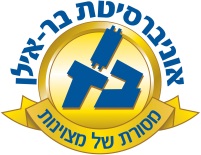 Course Name:Chapters of the Fathers I & II (Pirke Avot)Type of course: LectureYear of Studies: 2015-2016 Semester: Fall & Spring    Hours/credits: 2Course Description: Students learn Pirke Avot (Ethics of the Fathers), and investigate concepts in Jewish philosophy and ethics. The goal of the course is for students to clarify what the Talmud says about these issues, and develop their own thinking.Topics will include:Independent thinkers vs. cult followersJewish psychology: The three core personality traits What is true idealism?Creating a Jewish homeHow many true friends can you have?Choosing a neighborhood to live inSuccess comes with a work ethicHillel vs. ShammaiWhat is free will and is it an illusion?Study vs. actionCourse requirementsRegular attendance – a maximum of 2 absences will be allowed per semester, including absence due to illness. Excessive absences will result either in lowering of your course grade, or in no credit for the course.2 late appearances will constitute 1 absence.All writing assignments must be submitted on the announced due date. Late papers will be docked at least one full letter grade. If you cannot attend class on the day a paper is due, be sure to have someone else bring the paper to class for you.Participation in class discussion.There will be monthly quizzes. The final exam will have three parts: Identification of quotations, short essays and a longer essay on a new quote.Pre-requisites Requirements/ Assignment/TasksGrade Components (Number grade or pass/fail)Bibliography: (Required/ Elective) Required textbooks, other textbooksPirke Avot (Ethics of the Fathers).The text, in both Hebrew and English translation, will be handed out in class.Required material for the final